Year 1 Reading Medium Term PlanYear 1 Reading Medium Term PlanYear 1 Reading Medium Term Plan	Autumn 1 – The Bog Baby (Jeanne Willis)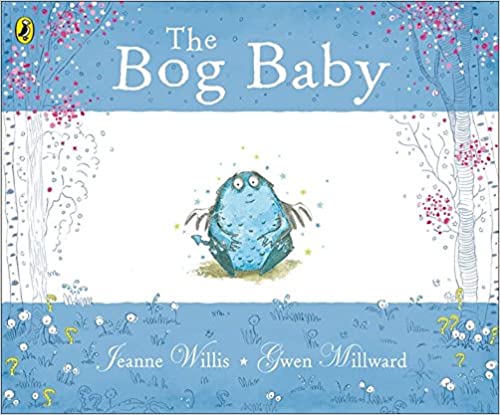 Read, Write, Inc	Autumn 1 – The Bog Baby (Jeanne Willis)Read, Write, Inc	Autumn 1 – The Bog Baby (Jeanne Willis)Read, Write, IncSkillsObjectives(Word Reading)What should be seen in the classroom?Phonics and decodingTo apply phonic knowledge to decode words To speedily read all 40+ letters/groups for 40+ phonemes To read accurately by blending taught GPC To read common suffixes (-s, -es, -ing, -ed, etc.) To read multisyllable words containing taught GPCs To read contractions and understanding use of apostrophe To read aloud phonically-decodable text- Phonics teaching in differentiated groups, using Read, Write, Inc that is pitched at pupils’ reading ability not age.-Daily high frequency words-Weekly changed individual reading with books appropriate to the reading age of the child after benchmarking which include targeted sounds they are developing and can recognise. Additional book to promote these sounds is also included.-Weekly changed ‘choosey book’ to encourage reading for pleasure-Storytelling, songs and rhymes - Word Walls recording key vocabulary that has been clarified and needs to ‘stick’-Hear questions being asked to children throughout reading both whole class and individual.Common Exception Words/ HFWTo read Y1 common exception words, noting unusual correspondences between spelling and sound and where these occur in words.- Phonics teaching in differentiated groups, using Read, Write, Inc that is pitched at pupils’ reading ability not age.-Daily high frequency words-Weekly changed individual reading with books appropriate to the reading age of the child after benchmarking which include targeted sounds they are developing and can recognise. Additional book to promote these sounds is also included.-Weekly changed ‘choosey book’ to encourage reading for pleasure-Storytelling, songs and rhymes - Word Walls recording key vocabulary that has been clarified and needs to ‘stick’-Hear questions being asked to children throughout reading both whole class and individual.FluencyTo accurately read texts that are consistent with their developing phonic knowledge, that do not require them to use other strategies to work out words.To reread texts to build up fluency and confidence in word reading.- Phonics teaching in differentiated groups, using Read, Write, Inc that is pitched at pupils’ reading ability not age.-Daily high frequency words-Weekly changed individual reading with books appropriate to the reading age of the child after benchmarking which include targeted sounds they are developing and can recognise. Additional book to promote these sounds is also included.-Weekly changed ‘choosey book’ to encourage reading for pleasure-Storytelling, songs and rhymes - Word Walls recording key vocabulary that has been clarified and needs to ‘stick’-Hear questions being asked to children throughout reading both whole class and individual.SkillsObjectivesWhat should be seen in the classroom?Understanding and correcting inaccuraciesTo check that a text makes sense to them as they read and to self- correct.To draw on what they already know or on background information and vocabulary provided by the teacher. -Daily individual reading-Daily story time -Reading Mastery techniques taught as a whole class at least twice weekly using sentence stems-Think Aloud approach – ‘It makes me think that…’ ‘When I look at this image, I see…’ ‘When I read that sentence/word, I imagine…’- Working Walls recording key discussion points and sentence stems-Use of Bug ClubConnecting and becoming familiar with textsTo become very familiar with key stories, fairy stories and traditional tales, retelling them and considering their particular characteristics. To recognise and join in with predictable phrases.-Daily individual reading-Daily story time -Reading Mastery techniques taught as a whole class at least twice weekly using sentence stems-Think Aloud approach – ‘It makes me think that…’ ‘When I look at this image, I see…’ ‘When I read that sentence/word, I imagine…’- Working Walls recording key discussion points and sentence stems-Use of Bug ClubNon FictionTo discuss features and layout.-Daily individual reading-Daily story time -Reading Mastery techniques taught as a whole class at least twice weekly using sentence stems-Think Aloud approach – ‘It makes me think that…’ ‘When I look at this image, I see…’ ‘When I read that sentence/word, I imagine…’- Working Walls recording key discussion points and sentence stems-Use of Bug ClubPoetry and PerformanceTo learn to appreciate rhymes and poems, and to recite some by heart-Daily individual reading-Daily story time -Reading Mastery techniques taught as a whole class at least twice weekly using sentence stems-Think Aloud approach – ‘It makes me think that…’ ‘When I look at this image, I see…’ ‘When I read that sentence/word, I imagine…’- Working Walls recording key discussion points and sentence stems-Use of Bug ClubSkills (focused task in books)Comprehension (VIPERS)(One objective task in books per week as a minimum but all GR lessons will apply a range of skills)Question Stems(Task examples for books)Week 1 VocabularyTo discuss and clarify the meanings of words, linking new meanings to known vocabulary. • What does the word……….mean in this	 sentence?• Find and copy	a word	which means ……….• What	does this word or phrase tell you about	………?• Which word in this section do	you think is the	most important? Why?• Which of the words best describes the character/setting/mood etc?• Can you think of any other words the author could have used to describe this?• Why do you think……….is repeated in this section?Week 2 InferenceTo discuss the significance of the title and events. •Why was…….feeling……..? • Why did …………happen? • Why did………. say……….? • Can you explain	why……….? • What do you think the author intended when they	said……….? • How does……….make you feel?Week 3 PredictionTo predict what might happen on the basis of what has been read so far.• Look at the book cover/blurb –what do you think this book will be about? • What do you think will happen next? What makes	you think this? • How does the choice of	character or setting affect	what will happen	next? • What	is happening? What do you think happened	before?	What do	you think will happen after? • What do you think the last paragraph suggests? What will happen next?Week 4ExplanationTo explain clearly their understanding of what is read to them.• Who is	your favourite character?	 Why? • Why do you think all the	main characters are girls in this book? • Would	 you like	to live in	this setting? Why/why not? • Is there anything you would change about	this story? • Do you like this	text? What do you like about it?Week 5RetrievalTo  develop their knowledge of retrieval through images.• What kind of text is this? • Who did…..? • Where	did…..? • When	did…..? • What happened when…..? • Why did …….. happen? • How did…….? • How many…..? • What	happened to……?Week 6SequenceTo retell familiar stories orally.• Images/video evidence of retelling• What happened after …….? • What was the first thing	that happened in	the story? Year 1 Reading Medium Term PlanYear 1 Reading Medium Term PlanYear 1 Reading Medium Term Plan	Autumn 2 – The Naughty Bus (Jan and Jerry Oke)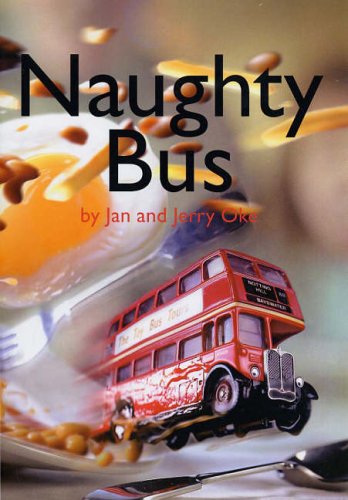 Read, Write, Inc	Autumn 2 – The Naughty Bus (Jan and Jerry Oke)Read, Write, Inc	Autumn 2 – The Naughty Bus (Jan and Jerry Oke)Read, Write, IncSkillsObjectives(Word Reading)What should be seen in the classroom?Phonics and decodingTo apply phonic knowledge to decode words To speedily read all 40+ letters/groups for 40+ phonemes To read accurately by blending taught GPC To read common suffixes (-s, -es, -ing, -ed, etc.) To read multisyllable words containing taught GPCs To read contractions and understanding use of apostrophe To read aloud phonically-decodable text- Phonics teaching in differentiated groups, using Read, Write, Inc that is pitched at pupils’ reading ability not age.-Daily high frequency words-Weekly changed individual reading with books appropriate to the reading age of the child after benchmarking which include targeted sounds they are developing and can recognise. Additional book to promote these sounds is also included.-Weekly changed ‘choosey book’ to encourage reading for pleasure-Storytelling, songs and rhymes - Word Walls recording key vocabulary that has been clarified and needs to ‘stick’-Hear questions being asked to children throughout reading both whole class and individual.Common Exception Words/ HFWTo read Y1 common exception words, noting unusual correspondences between spelling and sound and where these occur in words.- Phonics teaching in differentiated groups, using Read, Write, Inc that is pitched at pupils’ reading ability not age.-Daily high frequency words-Weekly changed individual reading with books appropriate to the reading age of the child after benchmarking which include targeted sounds they are developing and can recognise. Additional book to promote these sounds is also included.-Weekly changed ‘choosey book’ to encourage reading for pleasure-Storytelling, songs and rhymes - Word Walls recording key vocabulary that has been clarified and needs to ‘stick’-Hear questions being asked to children throughout reading both whole class and individual.FluencyTo accurately read texts that are consistent with their developing phonic knowledge, that do not require them to use other strategies to work out words.To reread texts to build up fluency and confidence in word reading.- Phonics teaching in differentiated groups, using Read, Write, Inc that is pitched at pupils’ reading ability not age.-Daily high frequency words-Weekly changed individual reading with books appropriate to the reading age of the child after benchmarking which include targeted sounds they are developing and can recognise. Additional book to promote these sounds is also included.-Weekly changed ‘choosey book’ to encourage reading for pleasure-Storytelling, songs and rhymes - Word Walls recording key vocabulary that has been clarified and needs to ‘stick’-Hear questions being asked to children throughout reading both whole class and individual.SkillsObjectivesWhat should be seen in the classroom?Understanding and correcting inaccuraciesTo check that a text makes sense to them as they read and to self- correct.To draw on what they already know or on background information and vocabulary provided by the teacher. -Daily individual reading-Daily story time -Reading Mastery techniques taught as a whole class at least twice weekly using sentence stems-Think Aloud approach – ‘It makes me think that…’ ‘When I look at this image, I see…’ ‘When I read that sentence/word, I imagine…’- Working Walls recording key discussion points and sentence stems-Use of Bug ClubConnecting and becoming familiar with textsTo become very familiar with key stories, fairy stories and traditional tales, retelling them and considering their particular characteristics. To recognise and join in with predictable phrases.-Daily individual reading-Daily story time -Reading Mastery techniques taught as a whole class at least twice weekly using sentence stems-Think Aloud approach – ‘It makes me think that…’ ‘When I look at this image, I see…’ ‘When I read that sentence/word, I imagine…’- Working Walls recording key discussion points and sentence stems-Use of Bug ClubNon FictionTo discuss features and layout.-Daily individual reading-Daily story time -Reading Mastery techniques taught as a whole class at least twice weekly using sentence stems-Think Aloud approach – ‘It makes me think that…’ ‘When I look at this image, I see…’ ‘When I read that sentence/word, I imagine…’- Working Walls recording key discussion points and sentence stems-Use of Bug ClubPoetry and PerformanceTo learn to appreciate rhymes and poems, and to recite some by heart-Daily individual reading-Daily story time -Reading Mastery techniques taught as a whole class at least twice weekly using sentence stems-Think Aloud approach – ‘It makes me think that…’ ‘When I look at this image, I see…’ ‘When I read that sentence/word, I imagine…’- Working Walls recording key discussion points and sentence stems-Use of Bug ClubSkills (focused task in books)Comprehension (VIPERS)(One objective task in books per week as a minimum but all GR lessons will apply a range of skills)Question Stems(Task examples for books)Week 1 VocabularyTo discuss and clarify the meanings of words, linking new meanings to known vocabulary. • What does the word……….mean in this	 sentence?• Find and copy	a word	which means ……….• What	does this word or phrase tell you about	………?• Which word in this section do	you think is the	most important? Why?• Which of the words best describes the character/setting/mood etc?• Can you think of any other words the author could have used to describe this?• Why do you think……….is repeated in this section?Week 2 InferenceTo discuss the significance of the title and events. To draw (simple) inferences on the basis of what is being said and done.•Why was…….feeling……..? • Why did …………happen? • Why did………. say……….? • Can you explain	why……….? • What do you think the author intended when they	said……….? • How does……….make you feel?Week 3 PredictionTo predict what might happen on the basis of what has been read so far.• Look at the book cover/blurb –what do you think this book will be about? • What do you think will happen next? What makes	you think this? • How does the choice of	character or setting affect	what will happen	next? • What	is happening? What do you think happened	before?	What do	you think will happen after? • What do you think the last paragraph suggests? What will happen next?Week 4ExplanationTo explain clearly their understanding of what is read to them.• Who is	your favourite character?	 Why? • Why do you think all the	main characters are girls in this book? • Would	 you like	to live in	this setting? Why/why not? • Is there anything you would change about	this story? • Do you like this 	text? What do you like about it?Week 5RetrievalTo  develop their knowledge of retrieval through images.• What kind of text is this? • Who did…..? • Where	did…..? • When	did…..? • What happened when…..? • Why did …….. happen? • How did…….? • How many…..? • What	happened to……?Week 6SequenceTo retell familiar stories orally.• Images/video evidence of retelling• What happened after …….? • What was the first thing	that happened in	the story? Year 1 Reading Medium Term PlanYear 1 Reading Medium Term PlanYear 1 Reading Medium Term Plan	Spring 1 – The Lighthouse Keeper’s Lunch (Ronda and David Armitage)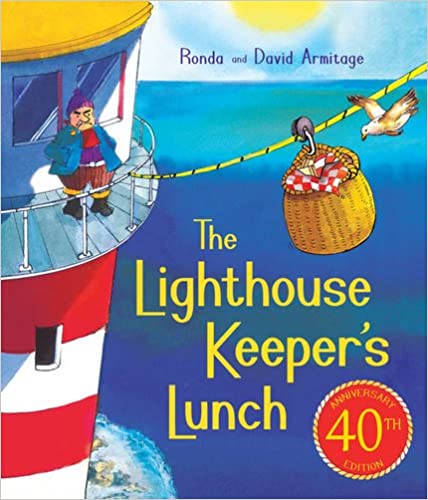 Read, Write, Inc	Spring 1 – The Lighthouse Keeper’s Lunch (Ronda and David Armitage)Read, Write, Inc	Spring 1 – The Lighthouse Keeper’s Lunch (Ronda and David Armitage)Read, Write, IncSkillsObjectives(Word Reading)What should be seen in the classroom?Phonics and decodingTo apply phonic knowledge to decode words To speedily read all 40+ letters/groups for 40+ phonemes To read accurately by blending taught GPC To read common suffixes (-s, -es, -ing, -ed, etc.) To read multisyllable words containing taught GPCs To read contractions and understanding use of apostrophe To read aloud phonically-decodable text- Phonics teaching in differentiated groups, using Read, Write, Inc that is pitched at pupils’ reading ability not age.-Daily high frequency words-Weekly changed individual reading with books appropriate to the reading age of the child after benchmarking which include targeted sounds they are developing and can recognise. Additional book to promote these sounds is also included.-Weekly changed ‘choosey book’ to encourage reading for pleasure-Storytelling, songs and rhymes - Word Walls recording key vocabulary that has been clarified and needs to ‘stick’-Hear questions being asked to children throughout reading both whole class and individual.Common Exception Words/ HFWTo read Y1 common exception words, noting unusual correspondences between spelling and sound and where these occur in words.- Phonics teaching in differentiated groups, using Read, Write, Inc that is pitched at pupils’ reading ability not age.-Daily high frequency words-Weekly changed individual reading with books appropriate to the reading age of the child after benchmarking which include targeted sounds they are developing and can recognise. Additional book to promote these sounds is also included.-Weekly changed ‘choosey book’ to encourage reading for pleasure-Storytelling, songs and rhymes - Word Walls recording key vocabulary that has been clarified and needs to ‘stick’-Hear questions being asked to children throughout reading both whole class and individual.FluencyTo accurately read texts that are consistent with their developing phonic knowledge, that do not require them to use other strategies to work out words.To reread texts to build up fluency and confidence in word reading.- Phonics teaching in differentiated groups, using Read, Write, Inc that is pitched at pupils’ reading ability not age.-Daily high frequency words-Weekly changed individual reading with books appropriate to the reading age of the child after benchmarking which include targeted sounds they are developing and can recognise. Additional book to promote these sounds is also included.-Weekly changed ‘choosey book’ to encourage reading for pleasure-Storytelling, songs and rhymes - Word Walls recording key vocabulary that has been clarified and needs to ‘stick’-Hear questions being asked to children throughout reading both whole class and individual.SkillsObjectivesWhat should be seen in the classroom?Understanding and correcting inaccuraciesTo check that a text makes sense to them as they read and to self- correct.To draw on what they already know or on background information and vocabulary provided by the teacher. -Daily individual reading-Daily story time -Reading Mastery techniques taught as a whole class at least twice weekly using sentence stems-Think Aloud approach – ‘It makes me think that…’ ‘When I look at this image, I see…’ ‘When I read that sentence/word, I imagine…’- Working Walls recording key discussion points and sentence stems-Use of Bug ClubConnecting and becoming familiar with textsTo become very familiar with key stories, fairy stories and traditional tales, retelling them and considering their particular characteristics. To recognise and join in with predictable phrases.To participate in discussion about what is read to them, taking turns and listening to what others say.-Daily individual reading-Daily story time -Reading Mastery techniques taught as a whole class at least twice weekly using sentence stems-Think Aloud approach – ‘It makes me think that…’ ‘When I look at this image, I see…’ ‘When I read that sentence/word, I imagine…’- Working Walls recording key discussion points and sentence stems-Use of Bug ClubNon FictionTo discuss features and layout.-Daily individual reading-Daily story time -Reading Mastery techniques taught as a whole class at least twice weekly using sentence stems-Think Aloud approach – ‘It makes me think that…’ ‘When I look at this image, I see…’ ‘When I read that sentence/word, I imagine…’- Working Walls recording key discussion points and sentence stems-Use of Bug ClubPoetry and PerformanceTo learn to appreciate rhymes and poems, and to recite some by heart-Daily individual reading-Daily story time -Reading Mastery techniques taught as a whole class at least twice weekly using sentence stems-Think Aloud approach – ‘It makes me think that…’ ‘When I look at this image, I see…’ ‘When I read that sentence/word, I imagine…’- Working Walls recording key discussion points and sentence stems-Use of Bug ClubSkills (focused task in books)Comprehension (VIPERS)(One objective task in books per week as a minimum but all GR lessons will apply a range of skills)Question Stems(Task examples for books)Week 1 VocabularyTo discuss and clarify the meanings of words, linking new meanings to known vocabulary. • What does the word……….mean in this	 sentence?• Find and copy	a word	which means ……….• What	does this word or phrase tell you about	………?• Which word in this section do	you think is the	most important? Why?• Which of the words best describes the character/setting/mood etc?• Can you think of any other words the author could have used to describe this?• Why do you think……….is repeated in this section?Week 2 InferenceTo discuss the significance of the title and events. To draw (simple) inferences on the basis of what is being said and done.To develop inference though use of pictures.•Why was…….feeling……..? • Why did …………happen? • Why did………. say……….? • Can you explain	why……….? • What do you think the author intended when they	said……….? • How does……….make you feel?Week 3 PredictionTo predict what might happen on the basis of what has been read so far.• Look at the book cover/blurb –what do you think this book will be about? • What do you think will happen next? What makes	you think this? • How does the choice of	character or setting affect	what will happen	next? • What	is happening? What do you think happened	before?	What do	you think will happen after? • What do you think the last paragraph suggests? What will happen next?Week 4ExplanationTo explain clearly their understanding of what is read to them.• Who is	your favourite character?	 Why? • Why do you think all the	main characters are girls in this book? • Would	 you like	to live in	this setting? Why/why not? • Is there anything you would change about	this story? • Do you like this	text? What do you like about it?Week 5RetrievalTo  develop their knowledge of retrieval through images.• What kind of text is this? • Who did…..? • Where	did…..? • When	did…..? • What happened when…..? • Why did …….. happen? • How did…….? • How many…..? • What	happened to……?Week 6SequenceTo retell familiar stories orally.To sequence the events of a story they are familiar with.• Images/video evidence of retelling• What happened after …….? • What was the first thing	that happened in	the story? • Can you summarise in a	sentence the opening/middle/end	of the story? • In what order do these chapter headings come in the story?•Sequence the key events in the story through images/sentence stripsYear 1 Reading Medium Term PlanYear 1 Reading Medium Term PlanYear 1 Reading Medium Term Plan	Spring 2 – Lost and Found (Oliver Jeffers)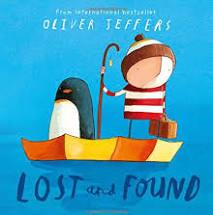 Read, Write, Inc	Spring 2 – Lost and Found (Oliver Jeffers)Read, Write, Inc	Spring 2 – Lost and Found (Oliver Jeffers)Read, Write, IncSkillsObjectives(Word Reading)What should be seen in the classroom?Phonics and decodingTo apply phonic knowledge to decode words To speedily read all 40+ letters/groups for 40+ phonemes To read accurately by blending taught GPC To read common suffixes (-s, -es, -ing, -ed, etc.) To read multisyllable words containing taught GPCs To read contractions and understanding use of apostrophe To read aloud phonically-decodable text- Phonics teaching in differentiated groups, using Read, Write, Inc that is pitched at pupils’ reading ability not age.-Daily high frequency words-Weekly changed individual reading with books appropriate to the reading age of the child after benchmarking which include targeted sounds they are developing and can recognise. Additional book to promote these sounds is also included.-Weekly changed ‘choosey book’ to encourage reading for pleasure-Storytelling, songs and rhymes - Word Walls recording key vocabulary that has been clarified and needs to ‘stick’-Hear questions being asked to children throughout reading both whole class and individual.Common Exception Words/ HFWTo read Y1 common exception words, noting unusual correspondences between spelling and sound and where these occur in words.- Phonics teaching in differentiated groups, using Read, Write, Inc that is pitched at pupils’ reading ability not age.-Daily high frequency words-Weekly changed individual reading with books appropriate to the reading age of the child after benchmarking which include targeted sounds they are developing and can recognise. Additional book to promote these sounds is also included.-Weekly changed ‘choosey book’ to encourage reading for pleasure-Storytelling, songs and rhymes - Word Walls recording key vocabulary that has been clarified and needs to ‘stick’-Hear questions being asked to children throughout reading both whole class and individual.FluencyTo accurately read texts that are consistent with their developing phonic knowledge, that do not require them to use other strategies to work out words.To reread texts to build up fluency and confidence in word reading.- Phonics teaching in differentiated groups, using Read, Write, Inc that is pitched at pupils’ reading ability not age.-Daily high frequency words-Weekly changed individual reading with books appropriate to the reading age of the child after benchmarking which include targeted sounds they are developing and can recognise. Additional book to promote these sounds is also included.-Weekly changed ‘choosey book’ to encourage reading for pleasure-Storytelling, songs and rhymes - Word Walls recording key vocabulary that has been clarified and needs to ‘stick’-Hear questions being asked to children throughout reading both whole class and individual.SkillsObjectivesWhat should be seen in the classroom?Understanding and correcting inaccuraciesTo check that a text makes sense to them as they read and to self- correct.To draw on what they already know or on background information and vocabulary provided by the teacher. -Daily individual reading-Daily story time -Reading Mastery techniques taught as a whole class at least twice weekly using sentence stems-Think Aloud approach – ‘It makes me think that…’ ‘When I look at this image, I see…’ ‘When I read that sentence/word, I imagine…’- Working Walls recording key discussion points and sentence stems-Use of Bug ClubConnecting and becoming familiar with textsTo become very familiar with key stories, fairy stories and traditional tales, retelling them and considering their particular characteristics. To recognise and join in with predictable phrases.To participate in discussion about what is read to them, taking turns and listening to what others say.-Daily individual reading-Daily story time -Reading Mastery techniques taught as a whole class at least twice weekly using sentence stems-Think Aloud approach – ‘It makes me think that…’ ‘When I look at this image, I see…’ ‘When I read that sentence/word, I imagine…’- Working Walls recording key discussion points and sentence stems-Use of Bug ClubNon FictionTo discuss features and layout.-Daily individual reading-Daily story time -Reading Mastery techniques taught as a whole class at least twice weekly using sentence stems-Think Aloud approach – ‘It makes me think that…’ ‘When I look at this image, I see…’ ‘When I read that sentence/word, I imagine…’- Working Walls recording key discussion points and sentence stems-Use of Bug ClubPoetry and PerformanceTo learn to appreciate rhymes and poems, and to recite some by heart-Daily individual reading-Daily story time -Reading Mastery techniques taught as a whole class at least twice weekly using sentence stems-Think Aloud approach – ‘It makes me think that…’ ‘When I look at this image, I see…’ ‘When I read that sentence/word, I imagine…’- Working Walls recording key discussion points and sentence stems-Use of Bug ClubSkills (focused task in books)Comprehension (VIPERS)(One objective task in books per week as a minimum but all GR lessons will apply a range of skills)Question Stems(Task examples for books)Week 1 VocabularyTo discuss and clarify the meanings of words, linking new meanings to known vocabulary. • What does the word……….mean in this	 sentence?• Find and copy	a word	which means ……….• What	does this word or phrase tell you about	………?• Which word in this section do	you think is the	most important? Why?• Which of the words best describes the character/setting/mood etc?• Can you think of any other words the author could have used to describe this?• Why do you think……….is repeated in this section?Week 2 InferenceTo discuss the significance of the title and events. To draw (simple) inferences on the basis of what is being said and done.To develop inference though use of pictures.•Why was…….feeling……..? • Why did …………happen? • Why did………. say……….? • Can you explain	why……….? • What do you think the author intended when they	said……….? • How does……….make you feel?Week 3 PredictionTo predict what might happen on the basis of what has been read so far.• Look at the book cover/blurb –what do you think this book will be about? • What do you think will happen next? What makes	you think this? • How does the choice of	character or setting affect	what will happen	next? • What	is happening? What do you think happened	before?	What do	you think will happen after? • What do you think the last paragraph suggests? What will happen next?Week 4ExplanationTo explain clearly their understanding of what is read to them.• Who is	your favourite character?	 Why? • Why do you think all the	main characters are girls in this book? • Would	 you like	to live in	this setting? Why/why not? • Is there anything you would change about	this story? • Do you like this	text? What do you like about it?Week 5RetrievalTo  develop their knowledge of retrieval through images.• What kind of text is this? • Who did…..? • Where	did…..? • When	did…..? • What happened when…..? • Why did …….. happen? • How did…….? • How many…..? • What	happened to……?Week 6SequenceTo retell familiar stories orally.To sequence the events of a story they are familiar with.• Images/video evidence of retelling• What happened after …….? • What was the first thing	that happened in	the story? • Can you summarise in a	sentence the opening/middle/end	of the story? • In what order do these chapter headings come in the story?•Sequence the key events in the story through images/sentence stripsYear 1 Reading Medium Term PlanYear 1 Reading Medium Term PlanYear 1 Reading Medium Term Plan	Summer 1 – Dogger (Shirley Hughes)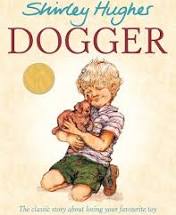 Read, Write, Inc	Summer 1 – Dogger (Shirley Hughes)Read, Write, Inc	Summer 1 – Dogger (Shirley Hughes)Read, Write, IncSkillsObjectives(Word Reading)What should be seen in the classroom?Phonics and decodingTo apply phonic knowledge to decode words To speedily read all 40+ letters/groups for 40+ phonemes To read accurately by blending taught GPC To read common suffixes (-s, -es, -ing, -ed, etc.) To read multisyllable words containing taught GPCs To read contractions and understanding use of apostrophe To read aloud phonically-decodable text- Phonics teaching in differentiated groups, using Read, Write, Inc that is pitched at pupils’ reading ability not age.-Daily high frequency words-Weekly changed individual reading with books appropriate to the reading age of the child after benchmarking which include targeted sounds they are developing and can recognise. Additional book to promote these sounds is also included.-Weekly changed ‘choosey book’ to encourage reading for pleasure-Storytelling, songs and rhymes - Word Walls recording key vocabulary that has been clarified and needs to ‘stick’-Hear questions being asked to children throughout reading both whole class and individual.Common Exception Words/ HFWTo read Y1 common exception words, noting unusual correspondences between spelling and sound and where these occur in words.- Phonics teaching in differentiated groups, using Read, Write, Inc that is pitched at pupils’ reading ability not age.-Daily high frequency words-Weekly changed individual reading with books appropriate to the reading age of the child after benchmarking which include targeted sounds they are developing and can recognise. Additional book to promote these sounds is also included.-Weekly changed ‘choosey book’ to encourage reading for pleasure-Storytelling, songs and rhymes - Word Walls recording key vocabulary that has been clarified and needs to ‘stick’-Hear questions being asked to children throughout reading both whole class and individual.FluencyTo accurately read texts that are consistent with their developing phonic knowledge, that do not require them to use other strategies to work out words.To reread texts to build up fluency and confidence in word reading.- Phonics teaching in differentiated groups, using Read, Write, Inc that is pitched at pupils’ reading ability not age.-Daily high frequency words-Weekly changed individual reading with books appropriate to the reading age of the child after benchmarking which include targeted sounds they are developing and can recognise. Additional book to promote these sounds is also included.-Weekly changed ‘choosey book’ to encourage reading for pleasure-Storytelling, songs and rhymes - Word Walls recording key vocabulary that has been clarified and needs to ‘stick’-Hear questions being asked to children throughout reading both whole class and individual.SkillsObjectivesWhat should be seen in the classroom?Understanding and correcting inaccuraciesTo check that a text makes sense to them as they read and to self- correct.To draw on what they already know or on background information and vocabulary provided by the teacher. -Daily individual reading-Daily story time -Reading Mastery techniques taught as a whole class at least twice weekly using sentence stems-Think Aloud approach – ‘It makes me think that…’ ‘When I look at this image, I see…’ ‘When I read that sentence/word, I imagine…’- Working Walls recording key discussion points and sentence stems-Use of Bug ClubConnecting and becoming familiar with textsTo become very familiar with key stories, fairy stories and traditional tales, retelling them and considering their particular characteristics. To recognise and join in with predictable phrases.To participate in discussion about what is read to them, taking turns and listening to what others say.-Daily individual reading-Daily story time -Reading Mastery techniques taught as a whole class at least twice weekly using sentence stems-Think Aloud approach – ‘It makes me think that…’ ‘When I look at this image, I see…’ ‘When I read that sentence/word, I imagine…’- Working Walls recording key discussion points and sentence stems-Use of Bug ClubNon FictionTo discuss features and layout.-Daily individual reading-Daily story time -Reading Mastery techniques taught as a whole class at least twice weekly using sentence stems-Think Aloud approach – ‘It makes me think that…’ ‘When I look at this image, I see…’ ‘When I read that sentence/word, I imagine…’- Working Walls recording key discussion points and sentence stems-Use of Bug ClubPoetry and PerformanceTo learn to appreciate rhymes and poems, and to recite some by heart-Daily individual reading-Daily story time -Reading Mastery techniques taught as a whole class at least twice weekly using sentence stems-Think Aloud approach – ‘It makes me think that…’ ‘When I look at this image, I see…’ ‘When I read that sentence/word, I imagine…’- Working Walls recording key discussion points and sentence stems-Use of Bug ClubSkills (focused task in books)Comprehension (VIPERS)(One objective task in books per week as a minimum but all GR lessons will apply a range of skills)Question Stems(Task examples for books)Week 1 VocabularyTo discuss and clarify the meanings of words, linking new meanings to known vocabulary. • What does the word……….mean in this	 sentence?• Find and copy	a word	which means ……….• What	does this word or phrase tell you about	………?• Which word in this section do	you think is the	most important? Why?• Which of the words best describes the character/setting/mood etc?• Can you think of any other words the author could have used to describe this?• Why do you think……….is repeated in this section?Week 2 InferenceTo discuss the significance of the title and events. To draw (simple) inferences on the basis of what is being said and done.To develop inference though use of pictures.•Why was…….feeling……..? • Why did …………happen? • Why did………. say……….? • Can you explain	why……….? • What do you think the author intended when they	said……….? • How does……….make you feel?Week 3 PredictionTo predict what might happen on the basis of what has been read so far.• Look at the book cover/blurb –what do you think this book will be about? • What do you think will happen next? What makes	you think this? • How does the choice of	character or setting affect	what will happen	next? • What	is happening? What do you think happened	before?	What do	you think will happen after? • What do you think the last paragraph suggests? What will happen next?Week 4ExplanationTo explain clearly their understanding of what is read to them.• Who is	your favourite character?	 Why? • Why do you think all the	main characters are girls in this book? • Would	 you like	to live in	this setting? Why/why not? • Is there anything you would change about	this story? • Do you like this	text? What do you like about it?Week 5RetrievalTo  develop their knowledge of retrieval through images.• What kind of text is this? • Who did…..? • Where	did…..? • When	did…..? • What happened when…..? • Why did …….. happen? • How did…….? • How many…..? • What	happened to……?Week 6SequenceTo retell familiar stories orally.To sequence the events of a story they are familiar with.• Images/video evidence of retelling• What happened after …….? • What was the first thing	that happened in	the story? • Can you summarise in a	sentence the opening/middle/end	of the story? • In what order do these chapter headings come in the story?•Sequence the key events in the story through images/sentence stripsYear 1 Reading Medium Term PlanYear 1 Reading Medium Term PlanYear 1 Reading Medium Term Plan	Summer 2 – The Rabbit Problem (Emily Gravett)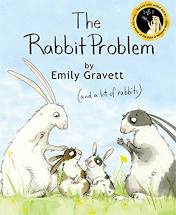 Read, Write, Inc	Summer 2 – The Rabbit Problem (Emily Gravett)Read, Write, Inc	Summer 2 – The Rabbit Problem (Emily Gravett)Read, Write, IncSkillsObjectives(Word Reading)What should be seen in the classroom?Phonics and decodingTo apply phonic knowledge to decode words To speedily read all 40+ letters/groups for 40+ phonemes To read accurately by blending taught GPC To read common suffixes (-s, -es, -ing, -ed, etc.) To read multisyllable words containing taught GPCs To read contractions and understanding use of apostrophe To read aloud phonically-decodable text- Phonics teaching in differentiated groups, using Read, Write, Inc that is pitched at pupils’ reading ability not age.-Daily high frequency words-Weekly changed individual reading with books appropriate to the reading age of the child after benchmarking which include targeted sounds they are developing and can recognise. Additional book to promote these sounds is also included.-Weekly changed ‘choosey book’ to encourage reading for pleasure-Storytelling, songs and rhymes - Word Walls recording key vocabulary that has been clarified and needs to ‘stick’-Hear questions being asked to children throughout reading both whole class and individual.Common Exception Words/ HFWTo read Y1 common exception words, noting unusual correspondences between spelling and sound and where these occur in words.- Phonics teaching in differentiated groups, using Read, Write, Inc that is pitched at pupils’ reading ability not age.-Daily high frequency words-Weekly changed individual reading with books appropriate to the reading age of the child after benchmarking which include targeted sounds they are developing and can recognise. Additional book to promote these sounds is also included.-Weekly changed ‘choosey book’ to encourage reading for pleasure-Storytelling, songs and rhymes - Word Walls recording key vocabulary that has been clarified and needs to ‘stick’-Hear questions being asked to children throughout reading both whole class and individual.FluencyTo accurately read texts that are consistent with their developing phonic knowledge, that do not require them to use other strategies to work out words.To reread texts to build up fluency and confidence in word reading.- Phonics teaching in differentiated groups, using Read, Write, Inc that is pitched at pupils’ reading ability not age.-Daily high frequency words-Weekly changed individual reading with books appropriate to the reading age of the child after benchmarking which include targeted sounds they are developing and can recognise. Additional book to promote these sounds is also included.-Weekly changed ‘choosey book’ to encourage reading for pleasure-Storytelling, songs and rhymes - Word Walls recording key vocabulary that has been clarified and needs to ‘stick’-Hear questions being asked to children throughout reading both whole class and individual.SkillsObjectivesWhat should be seen in the classroom?Understanding and correcting inaccuraciesTo check that a text makes sense to them as they read and to self- correct.To draw on what they already know or on background information and vocabulary provided by the teacher. -Daily individual reading-Daily story time -Reading Mastery techniques taught as a whole class at least twice weekly using sentence stems-Think Aloud approach – ‘It makes me think that…’ ‘When I look at this image, I see…’ ‘When I read that sentence/word, I imagine…’- Working Walls recording key discussion points and sentence stems-Use of Bug ClubConnecting and becoming familiar with textsTo become very familiar with key stories, fairy stories and traditional tales, retelling them and considering their particular characteristics. To recognise and join in with predictable phrases.To participate in discussion about what is read to them, taking turns and listening to what others say.-Daily individual reading-Daily story time -Reading Mastery techniques taught as a whole class at least twice weekly using sentence stems-Think Aloud approach – ‘It makes me think that…’ ‘When I look at this image, I see…’ ‘When I read that sentence/word, I imagine…’- Working Walls recording key discussion points and sentence stems-Use of Bug ClubNon FictionTo discuss features and layout.-Daily individual reading-Daily story time -Reading Mastery techniques taught as a whole class at least twice weekly using sentence stems-Think Aloud approach – ‘It makes me think that…’ ‘When I look at this image, I see…’ ‘When I read that sentence/word, I imagine…’- Working Walls recording key discussion points and sentence stems-Use of Bug ClubPoetry and PerformanceTo learn to appreciate rhymes and poems, and to recite some by heart-Daily individual reading-Daily story time -Reading Mastery techniques taught as a whole class at least twice weekly using sentence stems-Think Aloud approach – ‘It makes me think that…’ ‘When I look at this image, I see…’ ‘When I read that sentence/word, I imagine…’- Working Walls recording key discussion points and sentence stems-Use of Bug ClubSkills (focused task in books)Comprehension (VIPERS)(One objective task in books per week as a minimum but all GR lessons will apply a range of skills)Question Stems(Task examples for books)Week 1 VocabularyTo discuss and clarify the meanings of words, linking new meanings to known vocabulary. • What does the word……….mean in this	 sentence?• Find and copy	a word	which means ……….• What	does this word or phrase tell you about	………?• Which word in this section do	you think is the	most important? Why?• Which of the words best describes the character/setting/mood etc?• Can you think of any other words the author could have used to describe this?• Why do you think……….is repeated in this section?Week 2 InferenceTo discuss the significance of the title and events. To draw (simple) inferences on the basis of what is being said and done.To develop inference though use of pictures.•Why was…….feeling……..? • Why did …………happen? • Why did………. say……….? • Can you explain	why……….? • What do you think the author intended when they	said……….? • How does……….make you feel?Week 3 PredictionTo predict what might happen on the basis of what has been read so far.• Look at the book cover/blurb –what do you think this book will be about? • What do you think will happen next? What makes	you think this? • How does the choice of	character or setting affect	what will happen	next? • What	is happening? What do you think happened	before?	What do	you think will happen after? • What do you think the last paragraph suggests? What will happen next?Week 4ExplanationTo explain clearly their understanding of what is read to them.• Who is	your favourite character?	 Why? • Why do you think all the	main characters are girls in this book? • Would	 you like	to live in	this setting? Why/why not? • Is there anything you would change about	this story? • Do you like this	text? What do you like about it?Week 5RetrievalTo  develop their knowledge of retrieval through images.• What kind of text is this? • Who did…..? • Where	did…..? • When	did…..? • What happened when…..? • Why did …….. happen? • How did…….? • How many…..? • What	happened to……?Week 6SequenceTo retell familiar stories orally.To sequence the events of a story they are familiar with.• Images/video evidence of retelling• What happened after …….? • What was the first thing	that happened in	the story? • Can you summarise in a	sentence the opening/middle/end	of the story? • In what order do these chapter headings come in the story?•Sequence the key events in the story through images/sentence strips